ЧЕРКАСЬКА  МІСЬКА  РАДА П Р О Т О К О ЛДруга сесіяВосьме  пленарне  засідання     11  вересня  2014 року							     	     Початок роботи – 10.00 	Головуючий на сесії – міський голова Одарич Сергій Олегович.СЛУХАЛИ:	Про початок роботи восьмого пленарного засідання другої сесії Черкаської міської ради.Голова лічильної комісії Бондаренко М.П. проводить поіменну реєстрацію.У залі на 10 год. 10 хв.  присутні 41 депутат і міський голова.	Відповідно до пункту 5 ст.5 Регламенту роботи ради ВИРІШИЛИ:	Розпочати роботу восьмого пленарного засідання другої сесії Черкаської міської ради.	Міський голова Одарич С.О. повідомив про осіб, запрошених і присутніх на сесії (список додається).Різне. СЛУХАЛИ:	Про направлення депутатського запиту депутата Радуцького О.Р.	Депутат Радуцький О.Р. подякував прокуророві міста за плідну роботу та швидке реагування на запити депутатів.	Зачитав відповідь прокуратури міста за зверненням міського голови Одарича С.О. щодо пошкодження ним мікрофону 08.07.2014 під час проведення сесії міської ради в залі засідань обласного Будинку рад. Вказав, що згідно з відповіддю директора КП «Управління по експлуатації Будинку рад» претензій щодо пошкодження майна не було.	Зачитав депутатський запит до прокурора міста щодо неправомірності дій посадових осіб міськвиконкому при укладанні угоди між ПАТ «Азот» і КП «Черкасиводоканал», на очищення стічних вод, що призвело до великих збитків міському бюджету.За направлення депутатського запиту депутата Радуцького О.Р. до прокурора міста  голосували: «за» - 38, «проти» - 1, «утримались» - 1.	Підтримано.	Депутат Сухарьков І.В. проінформував, що ПАТ «Азот» за ці 2,5 роки дійсно надавав послуги місту.	Депутат Радуцький О.Р. додав, що на сьогодні затверджений тариф НКРЄ на очищення стічних вод. Вказав на проблеми комунального підприємства теплових мереж «Черкаситеплокомуненерго». Запропонував керівнику КПТМ «Черкаситеплокомуненерго» на наступному пленарному засіданні проінформувати про стан роботи підприємства та підготовки до опалювального сезону.	Міський голова Одарич С.О. проінформував про проблеми підприємства. Підтримав пропозицію депутата Радуцького О.Р. щодо надання протокольного доручення. ВИРІШИЛИ:	1) Рішення  № 2-70 додається.			2) Протокольне доручення	Директору комунального підприємства теплових мереж «Черкаситеплокомуненерго» Кушніру М.І. на наступному черговому пленарному засіданні сесії міської ради проінформувати про роботу підприємства та стан підготовки до опалювального сезону.Про дату пленарного засідання  буде повідомлено додатково. СЛУХАЛИ:	Про направлення депутатського запиту депутата Халая В.С.	Депутат Халай В.С. зачитав депутатський запит щодо зволікання з виконанням ремонтних робіт спортивної зали ЗОШ № 3.	Кинув докір, як можна було допускати до виконання робіт такого підрядника.	Міський голова Одарич С.О. підтримав депутатський запит до прокуратури міста та додав, що директор департаменту архітектури, містобудування та інспектування Савін А.О. довгий час не оплачує виконані роботи.	Директор департаменту архітектури, містобудування та інспектування Савін А.О. заперечив звинувачення на його адресу.За направлення депутатського запиту депутата Халая В.С. голосували: “за” – 48.ВИРІШИЛИ:	Рішення  № 2-71 додається.СЛУХАЛИ:	Про депутатське звернення депутата Швець О.В.	Депутат Швець О.В. проінформувала про результати засідання «круглого столу» громадської організації «Простір без бар'єрів» щодо здійснення заходів по облаштуванню зупинок громадського транспорту та одиниць транспорту з метою доступності, безпечності та зручності для людей з обмеженими можливостями, зробити технічну озвучку в маршрутках.За депутатське звернення депутата Швець О.В.  голосували: «за» - 38, «проти» - 2.ВИРІШИЛИ:	Рішення  № 2-72 додається.СЛУХАЛИ:	Про звернення батьківського комітету та педагогічного колективу навчального закладу (дитячий садок) спеціального типу № 7 «Зірочка»Лапай А.О. – представниця батьків ДНЗ № 7  проінформувала про проблеми щодо загрози закриття спеціалізованого дитячого навчального закладу № 7 для дітей з обмеженими можливостями.Звернулася від імені колективу і батьків ДНЗ не закривати дитячий садок (звернення додається).Міський голова Одарич С.О. вказав, що жодних рішень щодо закриття чи перепрофілювання ДНЗ для дітей з обмеженими можливостями не приймалося і не обговорювалося.Звернувся до заступника директора департаменту освіти та гуманітарної політики Степка Є.П. запланувати його особисту зустріч з батьками та колективом ДНЗ № 7.ВИРІШИЛИ:	Протокольне дорученняНачальнику управління освіти департаменту освіти та гуманітарної політики Степку Є.П. протягом тижня організувати зустріч міського голови з батьківським комітетом та адміністрацією спеціалізованого дошкільного навчального закладу №7 «Зірочка».СЛУХАЛИ:	Про депутатське звернення депутата Сухарькова І.В.	Депутат Сухарьков І.В. зачитав текст резолюції громадських слухань від 11.02.2014 щодо змін до Статуту територіальної громади міста та транспортної реформи (додається).	Звернувся затвердити резолюцію громадських слухань міською радою та поставити на голосування.	Депутати Більда А.О., Ліходькін О.О. звернулися підготувати відповідний проект рішення.	Міський голова Одарич С.О. зазначив, що відповідно до закону резолюції громадських слухань обов’язкові для розгляду міською радою.	Запропонував департаменту організаційного забезпечення та департаменту житлово-комунального комплексу підготувати протягом місяця до розгляду на сесії питання відповідно до резолюції громадських слухань.За депутатське звернення депутата Сухарькова І.В.  голосували: «за» - 45, «утримались» - 3.ВИРІШИЛИ:	Протокольне дорученняДепартаменту організаційного забезпечення (Маліщук Л.М.), департаменту житлово-комунального комплексу (Наумчук А.М.) у місячний термін підготувати та надати на розгляд міської ради питання відповідно до резолюції, ухваленої на громадських слуханнях, що відбулися у місті Черкаси 11 лютого 2014 року (додається).СЛУХАЛИ:	Про перелік питань порядку денного.	Міський голова Одарич С.О. проінформував, що на сьогоднішнє пленарне засідання пропонуються до порядку денного переліки земельних питань від 31.07.2014, 19.08.2014 та 11.09.2014.	Вказав, що на виконання доручення сесії департаментом економіки та розвитку підготовлено проект рішення «Про звернення до Президента України, Верховної Ради України, Кабінету Міністрів України про прийняття відповідних законодавчих актів щодо спрощення проведення торгів та фінансування закупівель, призначених для Збройних Сил України,  мобілізованих до зони проведення АТО».	Крім того, підготовлено проект рішення «Про передачу цілісного майнового комплексу Черкаського навчально-виховного об’єднання «Дошкільний навчальний заклад – спеціальна загальноосвітня школа І-ІІІ ступенів №37» з міської до спільної власності територіальних громад сіл, селищ, міст Черкаської області».	Запропонував сьогодні включити до порядку денного земельні питання та ці два галузеві.	За порядок денний за основу голосували: «за» - 48. 	Підтримано.	Депутат Радуцький О.Р. звернувся підготувати зміни до Програми соціально-економічного і культурного розвитку м. Черкаси та міського бюджету на 2014 рік в частині розмежування об’єктів – ремонт вікон в ЗОШ №№ 18, 28.Депутат Діскант Р.В. запропонував із трьох переліків земельних питань першочергово розглянути розділ «Приватний сектор».За порядок денний в цілому з урахуванням озвучених пропозицій голосували: «за» - 48.ВИРІШИЛИ:	1) Затвердити переліки питань порядку денного (переліки додаються).		2)  Протокольне доручення	Департаменту освіти та гуманітарної політики (Бакланова М.Л.),департаменту архітектури, містобудування та інспектування (Савін А.О.), департаменту економіки та розвитку (Удод І.І.), департаменту фінансової політики (Джуган Н.В.) на наступне чергове пленарне засідання сесії міської ради підготувати та надати проекти рішень про внесення змін до Програми соціально-економічного та культурного розвитку міста на 2014 рік та до міського бюджету на 2014 рік в частині розмежування об`єктів – ремонт вікон в ЗОШ №18, 28.СЛУХАЛИ:	Про звернення до Президента України, Верховної Ради України, Кабінету Міністрів України про прийняття відповідних законодавчих актів щодо спрощення проведення торгів та фінансування закупівель, призначених для Збройних Сил України,  мобілізованих до зони проведення АТО.За проект рішення голосували: «за» - 48.ВИРІШИЛИ:	Рішення  № 2-73 додається.СЛУХАЛИ:	Про передачу цілісного майнового комплексу Черкаського навчально-виховного об’єднання «Дошкільний навчальний заклад – спеціальна загальноосвітня школа І-ІІІ ступенів №37» з міської до спільної власності територіальних громад сіл, селищ, міст Черкаської області.	Депутат Більда А.О.  запропонував передбачити в рішенні заборону обласній раді перепрофілювання школи.	Міський голова Одарич С.О. пояснив, що відповідно до законодавства обласна рада не може утримувати загальноосвітні звичайні школи, а тільки спеціалізовані, тому не може її перепрофілювати.	Депутат Добровольський М.М. звернувся підтримати проект рішення.	За проект рішення голосували: «за» - 48.ВИРІШИЛИ:	Рішення  № 2-74 додається.СЛУХАЛИ:	Про внесення доповнень до Положення про департамент архітектури, містобудування та інспектування Черкаської міської ради.Доповідає:  Алдаганов Р.В. – заступник директора департаменту архітектури, містобудування та інспектування.Депутат Даньковська Н.С. запропонувала доповнити текст проекту рішення словами: «і підписання».За проект рішення з урахуванням озвученої    пропозиції   голосували: «за» - 45.ВИРІШИЛИ:	Рішення  № 2-75 додається.СЛУХАЛИ:	Про затвердження технічної документації щодо інвентаризації земель лісогосподарського призначення на території міста ЧеркасиЗа проект рішення   голосували: «за» - 45.ВИРІШИЛИ:	Рішення  № 2-76 додається.СЛУХАЛИ:	Про надання дозволу на розроблення проекту землеустрою щодо відведення земельних ділянок громадянам (Міхневич В. В. та інші)За проект рішення   голосували: «за» - 50.ВИРІШИЛИ:	Рішення  № 2-77 додається.СЛУХАЛИ:	Про передачу громадянам земельних ділянок безоплатно у власність (Гончар Н.П. та інші)За проект рішення   голосували: «за» - 50.ВИРІШИЛИ:	Рішення  № 2-78 додається.СЛУХАЛИ:	Про надання дозволу на розроблення технічної документації із землеустрою щодо встановлення меж земельної ділянки в натурі (на місцевості) по вул.Пастерівській,187 громадянці Сичовій Ю.А.За проект рішення   голосували: «за» - 50.ВИРІШИЛИ:	Рішення  № 2-79 додається.СЛУХАЛИ:	Про передачу громадянам земельних ділянок безоплатно у власність (Стрилюк Г.І. та інші).За проект рішення   голосували: «за» - 50.ВИРІШИЛИ:	Рішення  № 2-80 додається.СЛУХАЛИ:	Про надання дозволу на розроблення технічних документацій із землеустрою щодо встановлення меж земельних ділянок в натурі (на місцевості) громадянам (Одокієнко О.О. та інші).За проект рішення   голосували: «за» - 48, «утримались» - 2.ВИРІШИЛИ:	Рішення  № 2-81 додається.СЛУХАЛИ:	Про передачу громадянам земельних ділянок безоплатно у власність (Жаркіх А.В. та інші).За проект рішення   голосували: «за» - 50.ВИРІШИЛИ:	Рішення  № 2-82 додається.СЛУХАЛИ:	Про передачу громадянам земельних ділянок безоплатно у власність (Коваленко Л.А. та інші).За проект рішення   голосували: «за» - 50.ВИРІШИЛИ:	Рішення  № 2-83 додається.СЛУХАЛИ:	Про передачу громадянам земельних ділянок безоплатно у власність та в оренду (Павленко В.І. та інші).За проект рішення   голосували: «за» - 49.ВИРІШИЛИ:	Рішення  № 2-84 додається.СЛУХАЛИ:	Про передачу громадянам земельних ділянок безоплатно у власність (Журбинський А.Д. та інші).За проект рішення   голосували: «за» - 50.ВИРІШИЛИ:	Рішення  № 2-85 додається.СЛУХАЛИ:	Про передачу громадянам земельних ділянок безоплатно у власність (Калініна Т.С. та інші).За проект рішення   голосували: «за» - 50.ВИРІШИЛИ:	Рішення  № 2-86 додається.СЛУХАЛИ:	Про передачу громадянам земельних ділянок безоплатно у власність (Пхайко Г.І. та інші).За проект рішення   голосували: «за» - 51.ВИРІШИЛИ:	Рішення  № 2-87 додається.СЛУХАЛИ:	Про надання дозволу на розроблення проекту землеустрою щодо відведення земельних ділянок по вул.Спиридона Кириченка,38 громадянці В’юник К.Х.Доповідає: Ярема Л.Г. – заступник начальника відділу землеустрою департаменту архітектури, містобудування та інспектування.За проект рішення   голосували: «за» - 51.ВИРІШИЛИ:	Рішення  № 2-88 додається.СЛУХАЛИ:	Про надання дозволу на розроблення технічної документації із землеустрою щодо встановлення меж земельної ділянки в натурі (на місцевості) по вул.Крилова,21  громадянці Руденко Л.В.За проект рішення   голосували: «за» - 52.ВИРІШИЛИ:	Рішення  № 2-89 додається.СЛУХАЛИ:	Про надання дозволу на розроблення технічних документацій із землеустрою щодо встановлення меж земельних ділянок в натурі (на місцевості) громадянам (Шишка І.О. та інші).За проект рішення   голосували: «за» - 52.ВИРІШИЛИ:	Рішення  № 2-90 додається.СЛУХАЛИ:	Про надання дозволу на розроблення технічної документації із землеустрою щодо встановлення меж земельної ділянки в натурі (на місцевості) громадянину Чернецю О.А. по пров.Серафімовича,4.За проект рішення   голосували: «за» - 52.ВИРІШИЛИ:	Рішення  № 2-91 додається.СЛУХАЛИ:	Про передачу громадянам земельних ділянок безоплатно у власність (Канавченко О.Г. та інші).За проект рішення   голосували: «за» - 52.ВИРІШИЛИ:	Рішення  № 2-92 додається.СЛУХАЛИ:	Про передачу громадянам земельних ділянок безоплатно у власність (Колеснік Л.І. та інші).За проект рішення   голосували: «за» - 52.ВИРІШИЛИ:	Рішення  № 2-93 додається.СЛУХАЛИ:	Про передачу громадянам земельних ділянок безоплатно у власність (Толочко С.М. та інші)За проект рішення   голосували: «за» - 52.ВИРІШИЛИ:	Рішення  № 2-94 додається.СЛУХАЛИ:	Про передачу земельних ділянок безоплатно у власність та в оренду громадянам Завалій С.М., Завалію Д.О., Велівченку О.М. по пров. Крайньому, 56Доповідає: Ярема Л.Г. – заступник начальника відділу землеустрою департаменту архітектури, містобудування та інспектування.За проект рішення   голосували: «за» - 52.ВИРІШИЛИ:	Рішення  № 2-95 додається.СЛУХАЛИ:	Про надання дозволу на розроблення технічних документацій із землеустрою щодо встановлення меж земельних ділянок в натурі (на місцевості) громадянам (Клінкхарт О.О. та інші).За проект рішення   голосували: «за» - 52.ВИРІШИЛИ:	Рішення  № 2-96 додається.СЛУХАЛИ:	Про надання дозволу на розроблення технічних документацій із землеустрою щодо встановлення меж земельних ділянок в натурі (на місцевості) громадянам (Титаренко В.І. та інші).За проект рішення   голосували: «за» - 52.ВИРІШИЛИ:	Рішення  № 2-97 додається.СЛУХАЛИ:	Про передачу громадянам земельних ділянок безоплатно у власність (Надрюков О. І. та інші).За проект рішення   голосували: «за» - 52.ВИРІШИЛИ:	Рішення  № 2-98 додається.СЛУХАЛИ:	Про надання дозволу на розроблення проекту землеустрою щодо відведення земельних ділянок громадянам (Первішко Л. П. та інші).Доповідає: Ярема Л.Г. – заступник начальника відділу землеустрою департаменту архітектури, містобудування та інспектування.Із запитанням до доповідача звернувся депутат Колядко Б.С.За проект рішення   голосували: «за» - 52.ВИРІШИЛИ:	Рішення  № 2-99 додається.СЛУХАЛИ:	Про надання дозволу на розроблення технічної документації із землеустрою щодо встановлення меж земельної ділянки в натурі (на місцевості) громадянину Прокопенку М.С. по пров.Красіна,9.За проект рішення   голосували: «за» - 52.ВИРІШИЛИ:	Рішення  № 2-100 додається.СЛУХАЛИ:	Про передачу громадянам земельних ділянок безоплатно у власність (Ковальова А. І. та інші).За проект рішення   голосували: «за» - 52.ВИРІШИЛИ:	Рішення  № 2-101 додається.СЛУХАЛИ:	Про надання дозволу на розроблення проекту землеустрою щодо відведення земельної ділянки на території садівничого товариства «Тепличник» (діл. № 15) Черкаського міського об’єднання садівничих товариств «Садівник» громадянину  Донцю В.П.За проект рішення   голосували: «за» - 52.ВИРІШИЛИ:	Рішення  № 2-102 додається.СЛУХАЛИ:	Про надання дозволу на розроблення проекту землеустрою щодо відведення земельної ділянки по вул.Набережній громадянину Стеценку О.О.Доповідає: Ярема Л.Г. – заступник начальника відділу землеустрою департаменту архітектури, містобудування та інспектування.Зазначила, що це вільна земельна ділянка.Депутат Більда А.О., міський голова Одарич С.О. запропонували виставити земельну ділянку на аукціон.За проект рішення   голосували: «за» - 26, «проти» - 20, «утримались» - 5.Не підтримано.	За пропозицію міського голови відмовити в наданні дозволу та доручити департаменту архітектури, містобудування та інспектування підготувати земельну ділянку для продажу на аукціоні   голосували: «за» - 26, «утримались» - 20.	Не підтримано.ВИРІШИЛИ:	1) Рішення  про надання дозволу на розроблення проекту землеустрою щодо відведення земельної ділянки по вул.Набережній громадянину Стеценку О.О. не прийнято.	2) Рішення  про відмову в наданні дозволу на розроблення проекту землеустрою щодо відведення земельної ділянки по вул.Набережній громадянину Стеценку О.О. не прийнято.СЛУХАЛИ:	Про надання дозволу на розроблення проекту землеустрою щодо відведення земельних ділянок по вул.Менделєєва,8а/1 громадянам Казміруку В.І., Казмірук З.П., Казмірук О.В., Пахольчук Н.В.За проект рішення   голосували: «за» - 52.ВИРІШИЛИ:	Рішення  № 2-103 додається.СЛУХАЛИ:	Про надання дозволу на розроблення проекту землеустрою щодо відведення земельних ділянок громадянам (Субботов Т.В. та інші).За проект рішення   голосували: «за» - 52.ВИРІШИЛИ:	Рішення  № 2-104 додається.СЛУХАЛИ:	Про надання дозволу на розроблення технічних документацій із землеустрою щодо встановлення меж земельних ділянок в натурі (на місцевості) громадянам (Обруч В.М. та інші).За проект рішення   голосували: «за» - 51.ВИРІШИЛИ:	Рішення  № 2-105 додається.СЛУХАЛИ:	Про передачу громадянам земельних ділянок безоплатно у власність (Левченко В. М. та інші).За проект рішення   голосували: «за» - 43, «утримались» - 9.ВИРІШИЛИ:	Рішення  № 2-106 додається.СЛУХАЛИ:	Про передачу громадянам земельних ділянок безоплатно у власність (Клімашенко Я.П. та інші).За проект рішення   голосували: «за» - 52.ВИРІШИЛИ:	Рішення  № 2-107 додається.СЛУХАЛИ:	Про надання дозволу на розроблення технічних документацій із землеустрою щодо встановлення меж земельних ділянок в натурі (на місцевості) громадянам (Лобенко А.В. та інші).За проект рішення   голосували: «за» - 52.ВИРІШИЛИ:	Рішення  № 2-108 додається.СЛУХАЛИ:	Про передачу громадянам земельних ділянок безоплатно у власність (Пята А.М. та інші).За проект рішення   голосували: «за» - 52.ВИРІШИЛИ:	Рішення  № 2-109 додається.СЛУХАЛИ:	Про передачу громадянам земельних ділянок безоплатно у власність (Смаглій О.І. та інші).За проект рішення   голосували: «за» - 52.ВИРІШИЛИ:	Рішення  № 2-110 додається.СЛУХАЛИ:	Про надання дозволу на розроблення технічних документацій із землеустрою щодо встановлення меж земельних ділянок в натурі (на місцевості) громадянам (Коваль В.С. та інші).За проект рішення   голосували: «за» - 52.ВИРІШИЛИ:	Рішення  № 2-111 додається.СЛУХАЛИ:	Про передачу громадянці Чепурній Н.Я. земельної ділянки в оренду по вул.Сонячній,9.Доповідає: Ярема Л.Г. – заступник начальника відділу землеустрою департаменту архітектури, містобудування та інспектування.Головуючий Одарич С.О. озвучив зауваження відділу загально-правових питань: врахувати, що земельна ділянка розташована в межах охоронної зони енергетичної системи.Доповідач Ярема Л.Г. зазначила, що зауваження відділу загально-правових питань враховані в проекті рішення.За проект рішення   голосували: «за» - 49, «утримались» - 4.ВИРІШИЛИ:	Рішення  № 2-112 додається.СЛУХАЛИ:	Про надання дозволу на розроблення технічної документації із землеустрою щодо встановлення меж земельної ділянки в натурі (на місцевості) по вул.Романа,14 громадянину Овдієнку М.Д.За проект рішення   голосували: «за» - 52.ВИРІШИЛИ:	Рішення  № 2-113 додається.СЛУХАЛИ:	Про передачу земельних ділянок безоплатно у власність та в оренду громадянину Литвиненку В.М. по вул.38-ї Армії,91/3.Доповідає: Ярема Л.Г. – заступник начальника відділу землеустрою департаменту архітектури, містобудування та інспектування.За проект рішення   голосували: «за» - 27, «проти» - 4, «утримались» - 20.Не підтримано.	Депутат Даньковська Н.С. надала пояснення щодо місця розташування земельної ділянки та використання земельної ділянки.Запропонувала відкласти проект рішення на довивчення постійною комісією з питань земельних відносин з виїздом на місце.ВИРІШИЛИ:	1) Перенести розгляд питання.			2) Протокольне дорученняПостійній комісії з питань земельних відносин, архітектури, містобудування, реклами та комунальної власності (Колядко Б.С.) у тижневий термін довивчити проект рішення «Про передачу земельних ділянок безоплатно у власність та в оренду громадянину Литвиненку В.М. по вул.30-ї Армії,91/3» та за результатами доповісти на наступному пленарному засіданні з розгляду земельних питань.СЛУХАЛИ:	Про надання дозволу на розроблення проекту землеустрою щодо відведення земельних ділянок по вул.Павла Тичини,13 громадянці Артюх Т.Г.За проект рішення   голосували: «за» - 41, «проти» - 5, «утримались» - 6.ВИРІШИЛИ:	Рішення  № 2-114 додається.СЛУХАЛИ:	Про надання житлово-будівельному кооперативу № 55 «Ефір-2» у власність земельної ділянки по вул.Луначарського,15.За проект рішення   голосували: «за» - 52.ВИРІШИЛИ:	Рішення  № 2-115 додається.СЛУХАЛИ:	Про надання об’єднанню співвласників багатоквартирного будинку «Енгельса,156/4» земельної ділянки у власність по вул.В’ячеслава Чорновола,156/4.За проект рішення   голосували: «за» - 51.ВИРІШИЛИ:	Рішення  № 2-116 додається.(Оголошено перерву на 15 хв.).(Після перерви).Голова лічильної комісії Бондаренко М.П. проводить поіменну реєстрацію.У залі на 11 год. 55 хв.  присутні 40  депутатів  і міський голова.СЛУХАЛИ:	Про проведення експертної грошової оцінки земельної ділянки по вул.Постишева,4.Доповідає: Деньга І.П. – начальник відділу продажу земельних ділянок департаменту архітектури, містобудування та інспектування.За проект рішення   голосували: «за» - 34, «утримались» - 5.ВИРІШИЛИ:	Рішення  № 2-117 додається.СЛУХАЛИ:	Про включення до переліку земельних ділянок, які пропонуються для продажу на земельних торгах у (формі аукціону), та надання дозволів на розроблення проектів землеустрою щодо відведення земельних ділянок.Доповідає: Деньга І.П. – начальник відділу продажу земельних ділянок департаменту архітектури, містобудування та інспектування.Міський голова Одарич С.О. зачитав зауваження відділу загально-правових питань: «врахувати, що згідно з генеральним планом на зазначеній земельній ділянці передбачені санітарно-захисні зелені насадження».Начальник відділу продажу земельних ділянок Деньга І.П. надала роз’яснення зауваженню та зазначила, що ця пропозиція буде врахована при розробці технічної документації.Із запитанням до доповідача звернулися депутати Радуцький О.Р., Більда АО., Діскант Р.В.Заступник директора департаменту архітектури, містобудування та інспектування Алдаганов Р.В. запропонував при розробці технічної документації зобов’язати переможця аукціону зберегти зелені насадження.Депутат Діскант Р.В. виступив проти проекту рішення, вказав на недоцільність розміщення автостоянки у зеленій зоні.Депутат Більда А.О. запропонував відкласти проект рішення на довивчення постійною комісією з питань земельних відносин.ВИРІШИЛИ:	1) Відкласти розгляд питання.			2) Протокольне дорученняПостійній комісії з питань земельних відносин, архітектури, містобудування, реклами та комунальної власності (Колядко Б.С.) у тижневий термін довивчити проект рішення «Про включення до переліку земельних ділянок, які пропонуються для продажу на земельних торгах (у формі аукціону), та надання дозволів на розроблення проектів землеустрою щодо відведення земельних ділянок» (просп.Хіміків – під стоянку автотранспорту) та за результатами доповісти на наступному пленарному засіданні з розгляду земельних питань.СЛУХАЛИ:	Про надання приватному підприємству «Еліт Партнер» дозволу на розроблення проекту землеустрою щодо відведення земельної ділянки та на проведення експертної грошової оцінки земельної ділянки по вул.Громова,34/6.	Доповідає: Деньга І.П. – начальник відділу продажу земельних ділянок департаменту архітектури, містобудування та інспектування.	Із запитанням до доповідача звернувся депутат Більда А.О.	Міський голова Одарич С.О. озвучив зауваження департаменту архітектури, містобудування та інспектування та відділу загально-правових питань: «директор департаменту архітектури, містобудування та інспектування Савін А.О.: з пропозицією: вважаю, що продавати недоцільно, враховуючи висновок управління містобудування та архітектури; відділ загально-правових питань: вбачається невідповідність місця  розташування земельної ділянки вимогам генерального плану м.Черкаси»	Депутат Згіблов О.Г. виступив проти проекту рішення, вказав, що мешканці прилеглих будинків проти. 	Голова постійної комісії з питань земельних відносин Колядко Б.С. зазначив, що постійна комісія не погоджує проект рішення.	Заступник директора департаменту архітектури, містобудування та інспектування Алдаганов Р.В. запропонував надати земельну ділянку в оренду. Зазначив, що розміщення об’єкта не відповідає генеральному плану.	Депутат Радуцький О.Р. кинув докір щодо невідповідності багатьох об’єктів по місту генеральному плану.	Звернувся із запитанням щодо внесення змін до генерального плану забудови міста.	Депутат, директор департаменту архітектури, містобудування та інспектування Савін А.О. запропонував надати дозвіл на розробку, а при розгляді проекту землеустрою внести корегування відповідно до заперечень мешканців навколишніх будинків.	Депутат Діскант Р.В. зазначив, якщо міська рада відмовляє, то необхідно доручити департаменту архітектури, містобудування та інспектування запропонувати заявнику інше місце розташування.	 Депутат Ліходькін О.О. запропонував відкласти розгляд проекту рішення та доручити департаменту архітектури, містобудування та інспектування доопрацювати його відповідно до зауважень.	Міський голова Одарич С.О. запропонував доручити постійній комісії з питань земельних відносин спільно з департаментом архітектури, містобудування та інспектування довивчити проект рішення та надати пропозиції для розгляду на наступному пленарному засіданні.ВИРІШИЛИ:	1) Відкласти розгляд питання.			2) Протокольне доручення	Постійній комісії з питань земельних відносин, архітектури, містобудування, реклами та комунальної власності (Колядко Б.С.) спільно з департаментом архітектури, містобудування та інспектування (Савін А.О.) у тижневий термін повторно розглянути проект рішення «Про надання приватному підприємству «Еліт Партнер» дозволу на розроблення проекту землеустрою щодо відведення земельної ділянки та на проведення експертної грошової оцінки земельної ділянки по вул.Громова,34/6» та надати рекомендації щодо вирішення питання на наступному пленарному засіданні з розгляду земельних питань.СЛУХАЛИ:	Про включення до переліку земельних ділянок, які пропонуються для продажу на земельних торгах (у формі аукціону), та надання дозволів  на розроблення проектів землеустрою щодо відведення земельних ділянок.За проект рішення   голосували: «за» - 42, «утримались» - 6.ВИРІШИЛИ:	Рішення  № 2-118 додається.СЛУХАЛИ:	Про продаж товариству  з обмеженою відповідальністю «Конструкторське бюро з дослідним виробництвом «Гамма-перфора» земельної ділянки по вул.Будіндустрії,1/Чигиринська,68.	Доповідає: Деньга І.П. – начальник відділу продажу земельних ділянок департаменту архітектури, містобудування та інспектування.	Із запитаннями до доповідача звернулися депутати Більда А.О., Радуцький О.Р., Діскант Р.В.За проект рішення   голосували: «за» - 28, «проти» - 3, «утримались» - 14.Не підтримано.Міський голова Одарич С.О. роз’яснив процедуру продажу земельних ділянок міською радою. Зазначив, якщо міська рада зараз не приймає рішення, то необхідно повернути заявнику авансовий внесок.Депутат Діскант Р.В. запропонував поставити проект рішення на повторне голосування.Депутат Більда А.О. проінформував про місце розміщення земельної ділянки. Вказав на занижену вартість оцінки земельної ділянки.Депутат Радуцький О.Р. підтримав збільшення суми вартості земельної ділянки.Депутат Казарян Н.П. закликав підтримати проект рішення та дати можливість розвиватися малому бізнесу.Повторно за проект рішення голосували: «за» - 30, «проти» - 1, «утримались» - 15ВИРІШИЛИ:	Рішення не прийнято.СЛУХАЛИ:	Про проведення експертної грошової оцінки земельної ділянки по вул.Різдвяній,290.	Доповідає: Деньга І.П. – начальник відділу продажу земельних ділянок департаменту архітектури, містобудування та інспектування.	Із запитаннями до доповідача звернулися депутати Більда А.О., Колядко Б.С.За проект рішення   голосували: «за» - 45, «утримались» - 1.ВИРІШИЛИ:	Рішення  № 2-119 додається.СЛУХАЛИ:	Про проведення експертної грошової оцінки земельної ділянки по вул.Генерала Коротєєва,24.	Доповідає: Деньга І.П. – начальник відділу продажу земельних ділянок департаменту архітектури, містобудування та інспектування.Із запитаннями до доповідача звернулися депутати Діскант Р.В., Колядко Б.С.За проект рішення   голосували: «за» - 48.ВИРІШИЛИ:	Рішення  № 2-120 додається.СЛУХАЛИ:	Про затвердження проекту землеустрою щодо відведення земельної ділянки по вул.30-річчя Перемоги (в районі перетину з вул.Конєва), та визначення умов земельних торгів.	Доповідає: Деньга І.П. – начальник відділу продажу земельних ділянок департаменту архітектури, містобудування та інспектування.Із запитаннями до доповідача звернулися депутати Колядко Б.С., Більда А.О.Директор департаменту архітектури, містобудування та інспектування, депутат Савін А.О. надав роз’яснення, закликав підтримати проект рішення.За проект рішення   голосували: «за» - 43, «утримались» - 5.ВИРІШИЛИ:	Рішення  № 2-121 додається.СЛУХАЛИ:	Про затвердження проектів землеустрою щодо відведення земельних ділянок, право оренди яких пропонується для продажу на земельних торгах.	Доповідає: Деньга І.П. – начальник відділу продажу земельних ділянок департаменту архітектури, містобудування та інспектування.Із запитаннями до доповідача звернулися міський голова Одарич С.О., депутат Радуцький О.Р.	Директор департаменту архітектури, містобудування та інспектування, депутат Савін А.О. пояснив, що земельна ділянка знаходиться поза межами червоних ліній.	Міський голова Одарич С.О. виступив проти надання земельних ділянок в оренду під зупинки громадського транспорту. Вказав на доцільність заключення угод про пайову участь під тимчасові споруди з утриманням об’єктів благоустрою. 	Запропонував відкласти розгляд питання на довивчення постійною комісією з питань земельних відносин. ВИРІШИЛИ:	1) Відкласти розгляд питання.			2) Протокольне дорученняПостійній комісії з питань земельних відносин, архітектури, містобудування, реклами та комунальної власності (Колядко Б.С.) у тижневий термін довивчити проект рішення «Про затвердження проектів землеустрою щодо відведення земельних ділянок, право оренди яких пропонується для продажу на земельних торгах» (вул.30-річчя Перемоги/Конєва; вул.Чигиринська, зупинка «ДОК») та за результатами доповісти на наступному пленарному засіданні з розгляду земельних питань.СЛУХАЛИ:	Про внесення доповнень до рішення Черкаської міської ради від 04.10.2012 №3-1239 «Про затвердження переліку земельних ділянок, які пропонуються для продажу на земельних аукціонах у 2012-2015 роках, та надання дозволу на розроблення проектів із землеустрою».	Доповідає: Деньга І.П. – начальник відділу продажу земельних ділянок департаменту архітектури, містобудування та інспектування.	Із запитаннями до доповідача звернулися міський голова Одарич С.О., депутати Більда А.О., Діскант Р.В., Радуцький О.Р.За проект рішення   голосували: «за» - 47, «утримались» - 2.ВИРІШИЛИ:	Рішення  № 2-122 додається.СЛУХАЛИ:	Про надання дошкільному навчальному закладу (ясла-садок) № 65 «Котигорошко»  Черкаської міської ради земельної ділянки у постійне користування по вул.Хоменка,16/1.За проект рішення   голосували: «за» - 49.ВИРІШИЛИ:	Рішення  № 2-123 додається.СЛУХАЛИ:	Про надання комунальному підприємству «Соснівська служба утримання будинків» Черкаської міської ради» дозволу на розроблення проекту землеустрою щодо відведення земельної ділянки по вул.Хрещатик,188.За проект рішення   голосували: «за» - 45.ВИРІШИЛИ:	Рішення  № 2-124 додається.СЛУХАЛИ:	Про внесення змін до пункту 1.5 рішення Черкаської міської ради від 20.12.2013 № 4-364 («Про передачу громадянам земельних ділянок безоплатно у власність (Ухлова Т.О. та інші)»).За проект рішення   голосували: «за» - 52.ВИРІШИЛИ:	Рішення  № 2-125 додається.СЛУХАЛИ:	Про внесення змін до пункту 1.7 рішення Черкаської міської ради від 24.09.2013 № 4-38 («Про передачу громадянам земельних ділянок безоплатно у власність (Юрченко Н.С. та інші)»).За проект рішення   голосували: «за» - 52.ВИРІШИЛИ:	Рішення  № 2-126 додається.СЛУХАЛИ:	Про внесення змін до пункту 1.7 рішення Черкаської міської ради від 05.04.2012 № 3-769 («Про передачу громадянам земельних ділянок у власність (Жовтобрюх К.П. та інші)»).За проект рішення   голосували: «за» - 52.ВИРІШИЛИ:	Рішення  № 2-127 додається.СЛУХАЛИ:	Про внесення змін до пункту 1.6 рішення Черкаської міської ради від 24.09.2013 № 4-68 («Про передачу громадянам земельних ділянок безоплатно у власність (Гриценко Н.І. та інші)»).Доповідає: Ярема Л.Г. – заступник начальника відділу землеустрою департаменту архітектури, містобудування та інспектування.	Озвучила пропозицію постійної комісії: пункт 1.6.3. викласти у такій редакції: «Згідно з висновком управління планування та архітектури департаменту архітектури, містобудування та інспектування земельна ділянка по вул.Котовського,31 (кадастровий номер 7110136700:03:020:0058) площею 0,0068 га та частина земельної ділянки (кадастровий номер 7110136700:03:020:0052) площею 0,0078 га потрапляє в межі червоних ліній вулиці, а земельні ділянки (кадастровий номер 7110136700:03:020:0057) площею 0,0015 га, (кадастровий номер 7110136700:03:020:0056) площею 0,0007 га та частина земельної ділянки (кадастровий номер 7110136700:03:020:0052) площею 0,0350 га потрапляє в межі території, на якій передбачене розміщення громадських центрів та закладів, тому оформлення прав на земельну ділянку необхідно проводити за умови внесення в приватизаційні документи запису про встановлення обмеження містобудівного характеру – заборону нового будівництва на земельній ділянці, що знаходиться в межах червоних ліній вулиці».За проект рішення  з  урахуванням  озвученої   пропозиції    голосували: «за» - 52.ВИРІШИЛИ:	Рішення  № 2-128 додається.СЛУХАЛИ:	Про внесення змін до пункту 1.7 рішення Черкаської міської ради від 16.09.2010 № 5-1103 («Про передачу громадянам земельних ділянок безоплатно у власність (Ємельянова Ж.Ю. та інші)»).За проект рішення   голосували: «за» - 52.ВИРІШИЛИ:	Рішення  № 2-129 додається.СЛУХАЛИ:	Про внесення змін до пункту 1.9 рішення Черкаської міської ради від 10.05.2012 № 3-887 («Про передачу громадянам земельних ділянок у власність (Заблоцька Л.Г. та інші)»).За проект рішення   голосували: «за» - 50.ВИРІШИЛИ:	Рішення  № 2-130 додається.СЛУХАЛИ:	Про поновлення фізичній особі - підприємцю Стрельченко Катерині Михайлівні договору оренди землі по вул.Смілянській,97.	Доповідає: Третяк Н.В. – головний спеціаліст відділу землеустрою департаменту архітектури, містобудування та інспектування.Озвучила пропозицію постійної комісії з питань бюджету: відмовити у поновленні та запропонувати заявнику укласти договір пайової участі в утриманні об’єктів благоустрою.Депутат Ліходькін О.О. пояснив пропозицію постійної комісії з питань бюджету, зазначив, що ця пропозиція стосується усіх проектів рішень по тимчасових спорудах.За пропозицію  постійної комісії з питань бюджету: відмовити у поновленні та запропонувати заявнику укласти договір пайової участі в утриманні об’єктів благоустрою  голосували: «за» - 50.ВИРІШИЛИ:	1) Рішення  № 2-131 «Про відмову фізичній особі - підприємцю Стрельченко Катерині Михайлівні у поновленні договору оренди землі по вул. Смілянській, 97» додається.	2) Протокольне доручення	Департаменту архітектури, містобудування та інспектування (Савін А.О.) до 15.09.2014 підготувати та надати у відділ з питань роботи ради редакцію прийнятого рішення про відмову фізичній особі -  підприємцю Стрельченко Катерині Михайлівні у поновленні договору оренди землі  по вул.Смілянській, 97 для його оформлення та надання на підпис міському голові згідно з Регламентом роботи ради.Запропонувати заявнику укласти на зазначену земельну ділянку договір пайової участі в утриманні об`єктів благоустрою.СЛУХАЛИ:	Про надання ТОВАРИСТВУ З ОБМЕЖЕНОЮ ВІДПОВІДАЛЬНІСТЮ «КОМПАНІЯ ІМПЕКС» дозволу на розроблення технічної документації із землеустрою щодо встановлення меж земельної ділянки в натурі (на місцевості) по вул.Промисловій,26.	Доповідає: Третяк Н.В. – головний спеціаліст відділу землеустрою департаменту архітектури, містобудування та інспектування.	Із запитаннями до доповідача звернулися міський голова Одарич С.О., депутат Маринкевич В.П. щодо заборгованості по орендній платі.	Міський голова Одарич С.О. запропонував надати доручення департаменту архітектури, містобудування та інспектування при підготовці проекту рішення про надання в оренду землі включити пункт про відшкодування заборгованості за землю.	Заступник директора департаменту архітектури, містобудування та інспектування Алдаганов Р.В. запропонував передбачити норму відшкодування в договорі оренди.	Міський голова Одарич С.О. запропонував підтримати проект рішення та надати протокольне доручення: при підготовці проекту рішення про надання земельної ділянки в оренду передбачити пункт про відшкодування власнику землі (міська рада) коштів за фактичне використання земельної ділянки, з моменту набуття права власності на  майно, за що голосували: «за» - 49.ВИРІШИЛИ:	1) Рішення  № 2-132 додається.			2) Протокольне доручення	Департаменту архітектури, містобудування та інспектування (Савін А.О.) при підготовці проекту рішення «Про надання товариству з обмеженою відповідальністю «Компанія Імпекс» земельної ділянки в оренду по вул.Промисловій,26» передбачити пункт про відшкодування власнику землі – Черкаській міській раді коштів в розмірі орендної плати з моменту набуття права власності на майно.СЛУХАЛИ:	Про надання громадянину Тригубу Леоніду Анатолійовичу дозволу на розробку проекту землеустрою щодо відведення земельної ділянки та про проведення експертної грошової оцінки земельної ділянки по вул.Дахнівській,50.Доповідає: Деньга І.П. – начальник відділу продажу земельних ділянок департаменту архітектури, містобудування та інспектування.За проект рішення   голосували: «за» - 46.ВИРІШИЛИ:	Рішення  № 2-133 додається.СЛУХАЛИ:	Про проведення експертної грошової оцінки земельної ділянки по пров.III-ому Комсомольському,12.Доповідає: Деньга І.П. – начальник відділу продажу земельних ділянок департаменту архітектури, містобудування та інспектування.За проект рішення   голосували: «за» - 45.ВИРІШИЛИ:	Рішення  № 2-134 додається.СЛУХАЛИ:	Про проведення експертної грошової оцінки земельної ділянки по вул.В.Чорновола,142.Доповідає: Деньга І.П. – начальник відділу продажу земельних ділянок департаменту архітектури, містобудування та інспектування.Міський голова Одарич С.О. озвучив зауваження відділу загально-правових питань: «врахувати, що земельна ділянка розміщена в охоронній зоні інженерних мереж», та пропозицію постійної комісії з питань земельних відносин: «не погоджено з пропозицією: доповісти Удод І.І.,  на якій підставі було видано свідоцтво про право власності від 05.03.2012 №111-08».Депутат Колядко Б.С. надав пояснення та зазначив, що постійна комісія не підтримує проект рішення.Із запитаннями до доповідача звернулися депутати: Радуцький О.Р, Більда А.О., Маринкевич В.П.Директор департаменту економіки та розвитку Удод І.І. надала інформацію щодо підстав для видачі свідоцтва про право власності від 05.03.2012 № 111-08.Із запитанням до директора департаменту економіки та розвитку Удод І.І.  звернулися депутати Діскант Р.В. і Колядко Б.С.Депутат Колядко Б.С. виступив проти проекту рішення.Міський голова Одарич С.О. озвучив пропозиції: відмовити у проведенні експертної грошової оцінки та доручити департаменту архітектури, містобудування та інспектування провести перевірку правильності присвоєння адреси, яка співпадає з номером житлового будинку, та підстави введення в експлуатацію нежитлового об’єкта, за що голосували: «за» - 46.ВИРІШИЛИ:	1) Рішення  № 2-135 «Про відмову в продажу фізичній особі-підприємцю Шапошник Світлані Валеріївні  земельної ділянки по вул. В.Чорновола, 142» додається.			2) Протокольне доручення	Департаменту архітектури, містобудування та інспектування (Савін А.О.) у тижневий термін провести перевірку:щодо присвоєння адреси «вул.В.Чорновола,142» нежитловій будівлі, яка співпадає з номером житлового будинку;щодо введення в експлуатацію нежитлового об`єкта по вул.В.Чорновола,142.За результатами доповісти на наступному пленарному засіданні з розгляду земельних питань.			3) Протокольне доручення	Департаменту архітектури, містобудування та інспектування (Савін А.О.) до 15.09.2014 підготувати та надати у відділ з питань роботи ради редакцію прийнятого рішення про відмову у проведенні експертної грошової оцінки земельної ділянки по вул.В.Чорновола,142 для його оформлення та надання на підпис міському голові згідно з Регламентом роботи ради.СЛУХАЛИ:	Про надання громадянам Шпаку Владиславу Дмитровичу та Юзьку Борису Івановичу дозволу на розробку проекту землеустрою щодо відведення земельної ділянки та про проведення експертної грошової оцінки земельної ділянки по вул.Смілянській,149.За проект рішення   голосували: «за» - 45.ВИРІШИЛИ:	Рішення  № 2-136 додається.СЛУХАЛИ:	Про надання фізичній особі-підприємцю Балану Олександру Євгенійовичу дозволу на розробку проекту землеустрою щодо відведення земельної ділянки та про проведення експертної грошової оцінки земельної ділянки по вул.14-го Грудня,6/2.Доповідає: Деньга І.П. – начальник відділу продажу земельних ділянок департаменту архітектури, містобудування та інспектування.Міський голова Одарич С.О. озвучив зауваження відділу загально-правових питань: «врахувати, що земельна ділянка розміщена в зоні діючих інженерних мереж» та пропозицію постійної комісії з питань земельних відносин: «враховуючи накази  ДАМІ  від 09.07.14 №1057-а та від 29.05.09 №10а змінити номер будівлі  з “6/2” на “6/3”».Депутат Радуцький О.Р. вказав на зміну адреси: вул. 14-го Грудня, 6/3.За проект рішення з урахуванням уточнення адреси  голосували: «за» - 45.ВИРІШИЛИ:	Рішення  № 2-137 додається.СЛУХАЛИ:	Про проведення експертної грошової оцінки земельної ділянки по вул.Чигиринській,21.За проект рішення   голосували: «за» - 46.ВИРІШИЛИ:	Рішення  № 2-138 додається.СЛУХАЛИ:	Про проведення експертної грошової оцінки земельної ділянки площею 0,3052 га по вул.Добровольського,1.За проект рішення   голосували: «за» - 46.ВИРІШИЛИ:	Рішення  № 2-139 додається.СЛУХАЛИ:	Про надання комунальному підприємству «Придніпровська служба утримання будинків» Черкаської міської ради» у постійне користування земельної ділянки по вул.Сєдова,25.За проект рішення   голосували: «за» - 46.ВИРІШИЛИ:	Рішення  № 2-140 додається.СЛУХАЛИ:	Про надання комунальному підприємству «Служба утримання будинків «Митниця» Черкаської міської ради» земельної ділянки у постійне користування по вул.Гагаріна,49.За проект рішення   голосували: «за» - 46.ВИРІШИЛИ:	Рішення  № 2-141 додається.СЛУХАЛИ:	Про внесення змін до пункту 2 рішення Черкаської міської ради від 20.12.2013 № 4-375 («Про передачу громадянам Тараненко В.А., Тараненку В.В., Копитіній Л.Л. земельних ділянок безоплатно у власність по вул.Дахнівській,73»).За проект рішення   голосували: «за» - 46.ВИРІШИЛИ:	Рішення  № 2-142 додається.СЛУХАЛИ:	Про внесення змін до рішень Черкаської міської ради від 20.12.2013 № 4-323 та від 20.12.2013 №4-404 («Про продаж  громадянці  Бондаренко Людмилі Іванівні  земельної ділянки по вул.Ільїна,67» та  «Про зміну цільового призначення земельної ділянки по бул.Шевченка,397»).За проект рішення   голосували: «за» - 46.ВИРІШИЛИ:	Рішення  № 2-143 додається.СЛУХАЛИ:	Про поновлення фізичній особі - підприємцю Масоловій Оксані Борисівні договору оренди землі по вул.30 річчя Перемоги, 22/1.Доповідає: Третяк Н.В. – головний спеціаліст відділу землеустрою департаменту архітектури, містобудування та інспектування.Озвучила пропозицію постійної комісії з питань бюджету: відмовити у продовженні договору оренди та запропонувати заявнику укласти договір пайової участі в утриманні об’єктів благоустрою, за що голосували: «за» - 47.Підтримано.Директор департаменту архітектури, містобудування та інспектування, депутат Савін А.О.   заперечив одинаковий підхід до кожного торгового павільйону, вказав на необхідність розгляду кожної окремої ситуації.Депутат Радуцький О.Р. – вказав на мораторій на розміщення тимчасових споруд.ВИРІШИЛИ:	1) Рішення  № 2-144 «Про відмову фізичній особі - підприємцю Масоловій Оксані Борисівні у поновленні договору оренди землі по вул. 30 річчя Перемоги, 22/1» додається.	2) Протокольне дорученняДепартаменту архітектури, містобудування та інспектування (Савін А.О.) До 15.09.2014 підготувати та надати у відділ з питань роботи ради редакцію прийнятого рішення про відмову фізичній особі -  підприємцю Масоловій Оксані Борисівні у поновленні договору оренди землі  по вул.30-річчя Перемоги,22/1 для його оформлення та надання на підпис міському голові згідно з Регламентом роботи ради.Запропонувати заявнику укласти на зазначену земельну ділянку договір пайової участі в утриманні об`єктів благоустрою.СЛУХАЛИ:	Про поновлення фізичній особі - підприємцю Масоловій Оксані Борисівні договору оренди землі по просп. Хіміків,51.Доповідає: Третяк Н.В. – головний спеціаліст відділу землеустрою департаменту архітектури, містобудування та інспектування.Озвучила пропозицію постійної комісії з питань бюджету: відмовити у поновленні договору оренди та запропонувати заявнику укласти договір пайової участі в утриманні об’єктів благоустрою, за що голосували: «за» - 47, «утримались» - 1.ВИРІШИЛИ:	1) Рішення  № 2-145 «Про відмову фізичній особі - підприємцю Масоловій Оксані Борисівні у поновленні договору оренди землі по просп. Хіміків, 51» додається.	2) Протокольне доручення	Департаменту архітектури, містобудування та інспектування (Савін А.О.) до 15.09.2014 підготувати та надати у відділ з питань роботи ради редакцію прийнятого рішення про відмову фізичній особі -  підприємцю Масоловій Оксані Борисівні у поновленні договору оренди землі  по просп.Хіміків,51 для його оформлення та надання на підпис міському голові згідно з Регламентом роботи ради.Запропонувати заявнику укласти на зазначену земельну ділянку договір пайової участі в утриманні об`єктів благоустрою.СЛУХАЛИ:	Про надання громадянці Клінт Віті Дмитрівні  дозволу на розроблення проекту землеустрою щодо відведення земельної ділянки по вул.Смілянській,127.Доповідає: Третяк Н.В. - головний спеціаліст відділу землеустрою департаменту архітектури, містобудування та інспектування.Із запитаннями до доповідача звернулися депутати Маринкевич В.П., Сас Ю.М., Даньковська Н.С.За проект рішення   голосували: «за» - 47.ВИРІШИЛИ:	Рішення  № 2-146 додається.СЛУХАЛИ:	Про надання ПРИВАТНОМУ ПІДПРИЄМСТВУ «СЕРВІС АВТО – 2007» дозволу на розроблення проекту землеустрою щодо відведення земельної ділянки по вул.Смілянській,127.За проект рішення   голосували: «за» - 47.ВИРІШИЛИ:	Рішення  № 2-147 додається.СЛУХАЛИ:	Про надання громадянці Клінт Віті Дмитрівні  дозволу на розроблення проекту землеустрою щодо відведення земельної ділянки по вул.Смілянській,127.За проект рішення   голосували: «за» - 47.ВИРІШИЛИ:	Рішення  № 2-148 додається.СЛУХАЛИ:	Про відмову автокооперативу «ЧОРНИЙ ЯР» у наданні дозволу на розроблення проекту землеустрою щодо відведення земельної ділянки на розі вул.Гагаріна та Героїв Сталінграда.	Депутат Колядко Б.С. звернувся надати слово директору автокооперативу «ЧОРНИЙ ЯР», який присутній на сесії.	Пропозицію підтримано.	Голова автокооперативу «ЧОРНИЙ ЯР» проінформував про створення автокооперативу, щодо оформлення земельної ділянки під фактично встановлені гаражі та щодо сплати за землю.	Закликав надати дозвіл на відведення земельної ділянки.	Із запитаннями до голови автокооперативу звернулися депутати Панченко М.Г., Швець О.В., Більда А.О., Ліходькін О.О.	Міський голова Одарич С.О. зазначив, що гаражі розміщені у зоні очисних споруд зливової каналізації.За проект рішення   голосували: «за» - 28, «проти» - 3, «утримались» - 13.Не підтримано.Депутат Більда А.О. звернувся повторно поставити на голосування проект рішення.Депутат Радуцький О.Р. звернувся із запитанням: що зміниться від прийняття рішення про відмову.Запропонував відкласти проект рішення на довивчення та доручити департаменту архітектури, містобудування та інспектування поспілкуватися з автокооперативом та надати пропозиції.Головний спеціаліст відділу землеустрою департаменту архітектури, містобудування та інспектування Третяк Н.В. проінформувала, що земельна ділянка потрапляє в охоронну археологічну зону.Повторно за проект рішення   голосували: «за» - 24, «проти» - 4, «утримались» - 19.ВИРІШИЛИ:	1) Рішення  не прийнято.			2) Протокольне доручення	Департаменту архітектури, містобудування та інспектування (Савін А.О.) довивчити проект рішення «Про відмову автокооперативу «Чорний Яр» у наданні дозволу на розроблення проекту землеустрою щодо відведення земельної ділянки на розі вул.Гагаріна та Героїв Сталінграда».За результатами доповісти на наступному пленарному засіданні з розгляду земельних питань.СЛУХАЛИ:	Про відмову у поновленні фізичній особі - підприємцю Масоловій Оксані Борисівні договору оренди землі.Доповідає: Третяк Н.В. - головний спеціаліст відділу землеустрою департаменту архітектури, містобудування та інспектування.За проект рішення   голосували: «за» - 35, «проти» - 3, «утримались» - 6ВИРІШИЛИ:	Рішення  № 2-149 додається.СЛУХАЛИ:	Про відмову у поновленні фізичній особі - підприємцю Масоловій Оксані Борисівні договору оренди землі.Доповідає: Третяк Н.В. - головний спеціаліст відділу землеустрою департаменту архітектури, містобудування та інспектування.	Із запитаннями до доповідача звернулися депутати Діскант Р.В., Більда А.О., Маринкевич В.П.	Міський голова Одарич С.О. запропонував департаменту архітектури, містобудування та інспектування вивчити можливість запропонувати заявнику укласти договір пайової участі в утриманні об’єктів благоустрою.	За проект рішення з пропозицією: департаменту архітектури, містобудування та інспектування вивчити можливість та у разі позитивного висновку запропонувати заявнику укласти договір пайової участі в утриманні об’єктів благоустрою  голосували: «за» - 37, «утримались» - 8.ВИРІШИЛИ:	Рішення  № 2-150 додається.(Оголошено перерву на 15 хв.).(Після перерви).Голова лічильної комісії Бондаренко М.П. проводить поіменну реєстрацію.У залі на 13 год. 48 хв.  присутні 33  депутати  і міський голова.СЛУХАЛИ:	Про проведення експертної грошової оцінки земельної ділянки по вул.Павла Тичини,39.Доповідає: Деньга І.П. – начальник відділу продажу земельних ділянок департаменту архітектури, містобудування та інспектування.За проект рішення   голосували: «за» - 35.ВИРІШИЛИ:	Рішення  № 2-151 додається.СЛУХАЛИ:	Про проведення експертної грошової оцінки земельної ділянки по вул.Кавказькій,58.Доповідає: Деньга І.П. – начальник відділу продажу земельних ділянок департаменту архітектури, містобудування та інспектування.	Міський голова Одарич С.О. озвучив зауваження відділу загально-правових питань: врахувати, що частина земельної ділянки належить до території вулично-дорожньої мережі.	Запропонував прийняти проект рішення з пропозицією: за виключенням земельної ділянки, яка належить до території вулично-дорожньої мережі, за що голосували: «за» - 35.ВИРІШИЛИ:	1) Рішення  № 2-152 додається.	2) Протокольне дорученняДепартаменту архітектури, містобудування та інспектування (Савін А.О.) до 15.09.2014 підготувати та надати у відділ з питань роботи ради редакцію прийнятого рішення «Про проведення експертної грошової оцінки земельної ділянки по вул.Кавказькій,58» за виключенням частини земельної ділянки, що належить до території вулично-дорожньої мережі, для його оформлення та надання на підпис міському голові згідно з Регламентом роботи ради.СЛУХАЛИ:	Про продаж фізичній особі-підприємцю Вершняку Івану Петровичу земельної ділянки по вул.Леніна,28.Доповідає: Деньга І.П. – начальник відділу продажу земельних ділянок департаменту архітектури, містобудування та інспектування.Із запитаннями до доповідача звернулися депутати Ботнар Ю.А., Даньковська Н.С., Сас Ю.М., Радуцький О.Р.Директор департаменту архітектури, містобудування та інспектування, депутат Савін А.О. надав роз’яснення проекту рішення.Депутат Зоря Р.С. вказав на занижену ціну земельної ділянки. Запропонував відмовити у продажу земельної ділянки.Начальник відділу продажу земельних ділянок департаменту архітектури, містобудування та інспектування Деньга І.П. зазначила, що міська рада може відправити на добровільну державну земельну експертизу звіт про експертну грошову оцінку земельної ділянки.  За пропозицію відмовити у продажу земельної ділянки та доручити департаменту архітектури, містобудування та інспектування замовити проведення добровільної державної експертизи звіту про експертну грошову оцінку земельної ділянки голосували: «за» - 37.ВИРІШИЛИ:	1) Рішення  № 2-153 «Про відмову в продажу фізичній особі-підприємцю Вершняку Івану Петровичу земельної ділянки по вул. Леніна, 28» додається.	2) Протокольне дорученняДепартаменту архітектури, містобудування та інспектування (Савін А.О.) у місячний термін замовити та провести добровільну державну експертизу звіту про експертну грошову оцінку земельної ділянки площею 0,0035 га по вул.Леніна,28.За результатами проінформувати міську раду		3) Протокольне дорученняДепартаменту архітектури, містобудування та інспектування (Савін А.О.) до 15.09.2014 підготувати та надати у відділ з питань роботи ради редакцію прийнятого рішення про відмову фізичній особі-підприємцю Вершняку Івану Петровичу у продажу земельної ділянки по вул.Леніна,28 для його оформлення та надання на підпис міському голові згідно з Регламентом роботи ради.СЛУХАЛИ:	Про продаж громадянину Ужві Анатолію Олександровичу земельної ділянки по вул.Пальохи,2/1.Доповідає: Деньга І.П. – начальник відділу продажу земельних ділянок департаменту архітектури, містобудування та інспектування.Із запитаннями до доповідача звернулися депутати Ліходькін О.О., Даньковська Н.С.За проект рішення   голосували: «за» - 19, «проти» - 7, «утримались» - 10.ВИРІШИЛИ:	Рішення  не прийнято.СЛУХАЛИ:	Про проведення експертної грошової оцінки земельної ділянки площею 0,5679 га по вул.Добровольського,1.Доповідає: Деньга І.П. – начальник відділу продажу земельних ділянок департаменту архітектури, містобудування та інспектування.За проект рішення   голосували: «за» - 37.ВИРІШИЛИ:	Рішення  № 2-154 додається.СЛУХАЛИ:	Про продаж Черкаській обласній спілці споживчих товариств земельної ділянки по вул.Леніна,30.Доповідає: Деньга І.П. – начальник відділу продажу земельних ділянок департаменту архітектури, містобудування та інспектування.Із запитаннями до доповідача звернулися депутати Ботнар Ю.А., Даньковська Н.С.За проект рішення   голосували: «за» - 12, «проти» - 4, «утримались» - 17.ВИРІШИЛИ:	Рішення  не прийнято.СЛУХАЛИ:	Про проведення експертної грошової оцінки земельної ділянки по пров.Зв’язківців,7, яка надана в оренду громадянину Російської федерації Стреміленку Валерію Олеговичу.Доповідає: Деньга І.П. – начальник відділу продажу земельних ділянок департаменту архітектури, містобудування та інспектування.Депутат Ботнар Ю.А. проінформував про результати вивчення питання постійною комісією з питань земельних відносин.За проект рішення   голосували: «за» - 38.ВИРІШИЛИ:	Рішення  № 2-155 додається.СЛУХАЛИ:	Про затвердження проектів землеустрою щодо відведення земельних ділянок, які пропонуються для продажу на земельних торгах.Доповідає: Деньга І.П. – начальник відділу продажу земельних ділянок департаменту архітектури, містобудування та інспектування.Із запитаннями до доповідача звернулися депутати Радуцький О.Р., Більда А.О.Депутат Зоря Р.С. надав роз’яснення місцю розташування земельних ділянок.За проект рішення   голосували: «за» - 36.ВИРІШИЛИ:	Рішення  № 2-156 додається.СЛУХАЛИ:	Про надання комунальному підприємству «Соснівська служба утримання будинків» Черкаської міської ради» земельної ділянки по вул.Хрещатик,190.За проект рішення   голосували: «за» - 38.ВИРІШИЛИ:	Рішення  № 2-157 додається.СЛУХАЛИ:	Про надання житлово-будівельному кооперативу № 89 земельної ділянки у власність по бул.Шевченка,403.За проект рішення   голосували: «за» - 38.ВИРІШИЛИ:	Рішення  № 2-158 додається.СЛУХАЛИ:	Про надання комунальному підприємству «Придніпровська служба утримання будинків» Черкаської міської ради» дозволу на розроблення проекту землеустрою щодо відведення земельної ділянки по вул.Сєдова,21.За проект рішення   голосували: «за» - 38.ВИРІШИЛИ:	Рішення  № 2-159 додається.СЛУХАЛИ:	Про надання комунальному закладу «Черкаська міська стоматологічна поліклініка Черкаської міської ради» дозволу на розроблення проекту землеустрою щодо відведення земельної ділянки по вул.30-річчя Перемоги,28.За проект рішення   голосували: «за» - 38.ВИРІШИЛИ:	Рішення  № 2-160 додається.СЛУХАЛИ:	Про надання комунальному підприємству «Соснівська служба утримання будинків» Черкаської міської ради» дозволу на розроблення проекту землеустрою щодо відведення земельної ділянки по вул.30-річчя Перемоги,48.За проект рішення   голосували: «за» - 38.ВИРІШИЛИ:	Рішення  № 2-161 додається.СЛУХАЛИ:	Про надання фізичній особі-підприємцю Макаріхіну Олегу Михайловичу дозволу на розроблення проекту землеустрою щодо відведення земельної ділянки по вул. Михайла Ткалича,2.	Доповідає: Третяк Н.В. – головний спеціаліст відділу землеустрою департаменту архітектури, містобудування та інспектування.	Із запитаннями до депутата округу Мирзи М.О. звернулися депутати Ботнар Ю.А., Більда А.О. щодо скарг мешканців.	Депутат Мирза М.О. надав пояснення.За проект рішення   голосували: «за» - 24, «утримались» - 13.ВИРІШИЛИ:	Рішення  не прийнято.СЛУХАЛИ:	Про надання публічному акціонерному товариству «Укртелеком» дозволу на розроблення технічної документації із землеустрою щодо поділу земельної ділянки по вул.Благовісній,72.	Доповідає: Третяк Н.В. – головний спеціаліст відділу землеустрою департаменту архітектури, містобудування та інспектування.	Із запитаннями до доповідача звернулися депутати Ліходькін О.О., Більда А.О. щодо поділу земельної ділянки.	Депутат Даньковська Н.С., головний спеціаліст відділу землеустрою департаменту архітектури, містобудування та інспектування Третяк н.В. надав роз’яснення.За проект рішення   голосували: «за» - 37.ВИРІШИЛИ:	Рішення  № 2-162 додається.СЛУХАЛИ:	Про внесення змін до рішень Черкаської міської ради від 15.03.2012 № 3-734 та від 09.08.2012 № 3-1099.За проект рішення   голосували: «за» - 38.ВИРІШИЛИ:	Рішення  № 2-163 додається.СЛУХАЛИ:	Про поновлення фізичній особі - підприємцю Шмайлову Євгенію Михайловичу договору оренди землі по вул.Г.Сталінграда,22 (в глибині забудови).	Доповідає: Третяк Н.В. – головний спеціаліст відділу землеустрою департаменту архітектури, містобудування та інспектування.	Міський голова Одарич С.О. озвучив пропозицію заступника директора департаменту архітектури, містобудування та інспектування Алдаганова Р.В. та постійної комісії з питань бюджету: договір оренди не поновлювати, а укласти договір пайової участі в утриманні об’єктів благоустрою.	Із запитанням до доповідача звернувся депутат Ботнар Ю.А.	Депутат Ліходькін О.О. вказав на єдиний підхід до всіх тимчасових споруд: лише на умовах пайової участі.	За пропозицію постійної комісії з питань бюджету та департаменту архітектури, містобудування та інспектування відмовити у поновленні договору оренди та запропонувати заявнику укласти договір пайової участі в утиманні об’єктів благоустрою голосували: «за» - 27, «утримались» - 9.	Не підтримано.За проект рішення   голосували: «за» - 9, «проти» - 3, «утримались» - 21.	Не підтримано.ВИРІШИЛИ:	1) Рішення «Про відмову в поновленні фізичній особі - підприємцю Шмайлову Євгенію Михайловичу договору оренди землі по вул.Г.Сталінграда,22 (в глибині забудови)»  не прийнято.	2) Рішення «Про поновлення фізичній особі - підприємцю Шмайлову Євгенію Михайловичу договору оренди землі по вул.Г.Сталінграда,22 (в глибині забудови)»  не прийнято.СЛУХАЛИ:	Про надання фізичній особі-підприємцю Масоловій Оксані Борисівні земельної ділянки в оренду по вул. Руставі, 15/1.	Доповідає: Третяк Н.В. – головний спеціаліст відділу землеустрою департаменту архітектури, містобудування та інспектування.	Озвучила пропозицію постійної комісії з питань земельних відносин: не більше ніж на 5 років за умови відшкодування збитків власнику землі (міській раді) з моменту набуття права власності на майно.	Міський голова Одарич С.О. озвучив пропозицію заступника директора департаменту архітектури, містобудування та інспектування Алдаганова Р.В.:  договір оренди землі не надавати, а укласти договір пайової участі в утриманні об’єктів благоустрою.	Запропонував поставити на голосування проект рішення з урахуванням пропозиції постійної комісії з питань земельних відносин: на 5 років з відшкодування збитків власнику землі  з моменту набуття права власності на нерухоме майно.	Депутат Радуцький О.Р. запропонував надати земельну ділянку терміном оренди на 1 рік.	Із запитаннями до доповідача звернулися депутати Зоря Р.С., Ліходькін О.О., Колядко Б.С.	Міський голова Одарич С.О. запропонував звернутися до прокуратури перевірити самовільне використання протягом 9 років земельної ділянки та щодо законності виникнення капітальної споруди.	Директор департаменту архітектури, містобудування та інспектування, депутат Савін А.О. запропонував запросити заявника на засідання земельної комісії.	Вказав на неодноразові звернення до Держсільгоспінспекції, жодного разу ними не було виявлено самовільного використання земельних ділянок.	Прокурор міста Пидорич С.М. зазначив, що прокуратура міста не здійснює нагляд за Держсільгоспінспекцією.За проект рішення  за основу голосували: «за» - 8, «проти» - 15, «утримались» - 14.	Не підтримано.Міський голова Одарич С.О. запропонував доручити департаменту архітектури, містобудування та інспектування звернутися до правоохоронних органів провести перевірку порушень, допущених у використанні земельної ділянки протягом 9 років, а також законність виникнення капітальної споруди торгового павільйону, за що голосували: «за» - 37, «утримались» - 1.ВИРІШИЛИ:	1) Рішення не прийнято.			2) Протокольне доручення	Департаменту архітектури, містобудування та інспектування (Савін А.О.) у тижневий термін звернутися до правоохоронних органів про проведення перевірки:щодо порушень, допущених у використанні земельної ділянки по вул.Руставі,15/1 протягом 9 років без оформлення землі;щодо законності виникнення капітальної споруди – торгового павільйону по вул.Руставі,15/1.За результатами проведення перевірок  проінформувати міську раду.СЛУХАЛИ:	Про надання фізичній особі підприємцю Чередніченку Якову Олександровичу земельної ділянки в оренду по вул.Крилова,97.	Доповідає: Третяк Н.В. – головний спеціаліст відділу землеустрою департаменту архітектури, містобудування та інспектування.	Із запитаннями до доповідача звернулися депутати Більда А.О., Зоря Р.С., Колядко Б.С.	За проект рішення   голосували: «за» - 37.ВИРІШИЛИ:	Рішення  № 2-164 додається.СЛУХАЛИ:	Про надання фізичній особі-підприємцю Масоловій Оксані Борисівні земельної ділянки в оренду по вул.Онопрієнка,2.	Доповідає: Третяк Н.В. – головний спеціаліст відділу землеустрою департаменту архітектури, містобудування та інспектування.	Із запитаннями до доповідача звернулися міський голова Одарич С.О.,  депутати Радуцький О.Р., Зоря Р.С.	За проект рішення   голосували: «за» - 36.ВИРІШИЛИ:	Рішення  № 2-165 додається.СЛУХАЛИ:	Про надання приватному товариству «Центральне вантажне бюро» земельної ділянки в оренду по пров.Піонерському,11А.	За проект рішення   голосували: «за» - 36.ВИРІШИЛИ:	Рішення  № 2-166 додається.СЛУХАЛИ:	Про надання товариству з обмеженою відповідальністю «ЛЕГАЛПЛЕЙС» дозволу на розроблення проекту землеустрою щодо відведення земельної ділянки по вул.Чигиринській,60/7.	Доповідає: Третяк Н.В. – головний спеціаліст відділу землеустрою департаменту архітектури, містобудування та інспектування.	Депутат Ботнар Ю.А. зазначив, що підприємство має заборгованість по платі за землю попереднім землекористувачем.	Із запитаннями до доповідача звернулися депутати Радуцький О.Р., Зоря Р.С., Більда А.О.	Міський голова Одарич С.О. запропонував відкласти розгляд питань: «Про надання товариству з обмеженою відповідальністю «ЛЕГАЛПЛЕЙС» дозволу на розроблення проекту землеустрою щодо відведення земельної ділянки по вул.Чигиринській,60/7» і «Про надання ТОВАРИСТВУ З ОБМЕЖЕНОЮ ВІДПОВІДАЛЬНІСТЮ «УКРБІЗНЕС ЛТД» дозволу на розроблення проекту землеустрою щодо відведення земельної ділянки по вул.Чигиринській,60/6» та надати протокольне доручення департаменту архітектури, містобудування та інспектування у тижневий термін скласти акт завданих збитків землекористувачем власнику землі за використання земельних ділянок; затвердити акт рішенням виконавчого комітету та запропонувати землекористувачу відшкодувати завдані збитки.	Звернутися до правоохоронних органів про стягнення заборгованості за землю з попереднього землекористувача земельних ділянок, за що голосували: «за» - 37.ВИРІШИЛИ:	1) Відкласти проекти рішень «Про надання товариству з обмеженою відповідальністю «ЛЕГАЛПЛЕЙС» дозволу на розроблення проекту землеустрою щодо відведення земельної ділянки по вул.Чигиринській,60/7» і «Про надання ТОВАРИСТВУ З ОБМЕЖЕНОЮ ВІДПОВІДАЛЬНІСТЮ «УКРБІЗНЕС ЛТД» дозволу на розроблення проекту землеустрою щодо відведення земельної ділянки по вул.Чигиринській,60/6».	2) Протокольне дорученняДепартаменту архітектури, містобудування та інспектування (Савін А.О.) у тижневий термін скласти акт завданих збитків землекористувачем власнику землі за використання земельної ділянки площею 0,6269 га по вул.Чигиринській, 60/7; затвердити акт рішенням виконавчого комітету та запропонувати землекористувачу відшкодувати завдані збитки.Звернутися до правоохоронних органів про стягнення заборгованості за землю з попереднього землекористувача земельної ділянки по вул.Чигиринськиій,60/7.За результатами проінформувати міську раду на наступному пленарному засіданні з розгляду земельних питань.	3) Протокольне дорученняДепартаменту архітектури, містобудування та інспектування (Савін А.О.) у тижневий термін скласти акт завданих збитків землекористувачем власнику землі за використання земельної ділянки площею 0,0935 га по вул.Чигиринській, 60/6; затвердити акт рішенням виконавчого комітету та запропонувати землекористувачу відшкодувати завдані збитки.Звернутися до правоохоронних органів про стягнення заборгованості за землю з попереднього землекористувача земельної ділянки по вул.Чигиринськиій,60/6.За результатами проінформувати міську раду на наступному пленарному засіданні з розгляду земельних питань.СЛУХАЛИ:	Про надання фізичній особі-підприємцю Скрипці Маргариті Юріївні дозволу на розроблення проекту землеустрою щодо відведення земельної ділянки по вул.Героїв Сталінграда,18а.	За проект рішення   голосували: «за» - 37.ВИРІШИЛИ:	Рішення  № 2-167 додається.СЛУХАЛИ:	Про надання товариству з обмеженою відповідальністю «ЧСПМ «Делікат» земельної ділянки в оренду по вул.Університетській,29.	За проект рішення   голосували: «за» - 37.ВИРІШИЛИ:	Рішення  № 2-168 додається.СЛУХАЛИ:	Про надання громадянину Ліщині Олександру Володимировичу земельної ділянки в оренду по вул.Ватутіна,173/1.	За проект рішення   голосували: «за» - 29, «утримались» - 8.ВИРІШИЛИ:	Рішення  не прийнято.СЛУХАЛИ:	Про надання приватному підприємству «АПТЕКА – ПЛЮС» земельної ділянки в оренду на розі вул.Кірова,44/бул.Шевченка,173.	За проект рішення   голосували: «за» - 36.ВИРІШИЛИ:	Рішення  № 2-169 додається.СЛУХАЛИ:	Про надання фізичній особі-підприємцю Токаренку Віктору Валентиновичу дозволу на розроблення проекту землеустрою щодо відведення земельної ділянки по вул.Пацаєва,53.Доповідає: Третяк Н.В. – головний спеціаліст відділу землеустрою департаменту архітектури, містобудування та інспектування.	Озвучила пропозицію заступника директора департаменту архітектури, містобудування та інспектування Алдаганова Р.В.: прошу врахувати, що площа майна 85 кв.м, а площа земельної ділянки 1100 кв.м.Заступник директора департаменту архітектури, містобудування та інспектування Алдаганов Р.В. зазначив, що вважає недоцільним надавати таку велику земельну ділянку під майно площею 85 кв.м.Міський голова Одарич С.О. звернувся із запитанням до заступника директора департаменту архітектури, містобудування та інспектування Алдаганова Р.В. щодо іншого потенційного землекористувача частини земельної ділянки.Заступник директора департаменту архітектури, містобудування та інспектування Алдаганов Р.В. надав роз’яснення.	Міський голова Одарич С.О. запропонував продовжити розгляд питання після вивчення його депутатом округу та вивчення комерційної привабливості земельної ділянки в разі виставлення її на аукціон.ВИРІШИЛИ:	1) Відкласти розгляд питання.			2) Протокольне дорученняДепартаменту архітектури, містобудування та інспектування (Савін А.О.) у тижневий термін вивчити комерційну привабливість земельної ділянки по вул.Пацаєва,53 у разі виставлення її на аукціон.За результатами проінформувати міську раду на наступному пленарному засіданні з розгляду земельних питань.		3) Протокольне дорученняДепутату міської ради Кашку О.М. у тижневий термін довивчити, як депутату округу, проект рішення «Про надання фізичній особі-підприємцю Токаренку Віктору Валентиновичу дозволу на розроблення проекту землеустрою щодо відведення земельної ділянки по вул.Пацаєва,53» в частині площі земельної ділянки, яка пропонується до відведення проектом рішення.За результатами проінформувати міську раду на наступному пленарному засіданні з розгляду земельних питань.СЛУХАЛИ:	Про надання товариству з обмеженою відповідальністю «Черкаський монтажно-заготівельний завод» дозволу на розроблення проекту землеустрою щодо відведення земельної ділянки по просп.Хіміків,55.Доповідає: Третяк Н.В. – головний спеціаліст відділу землеустрою департаменту архітектури, містобудування та інспектування.	За проект рішення   голосували: «за» - 37.ВИРІШИЛИ:	Рішення  № 2-170 додається.СЛУХАЛИ:	Про надання громадянину Скічку Олександру Івановичу дозволу на розроблення проекту землеустрою щодо відведення земельної ділянки по вул.Гоголя,258.	За проект рішення   голосували: «за» - 28, «утримались» - 8.ВИРІШИЛИ:	Рішення  не прийнято.СЛУХАЛИ:	Про надання фізичній особі - підприємцю Шевченку Сергію Борисовичу дозволу на розроблення технічної документації із землеустрою щодо встановлення меж земельної ділянки в натурі (на місцевості) по просп.Хіміків,7/2.Доповідає: Третяк Н.В. – головний спеціаліст відділу землеустрою департаменту архітектури, містобудування та інспектування.	Міський голова Одарич С.О. запропонував надати протокольне доручення департаменту архітектури, містобудування та інспектування у тижневий термін скласти акт завданих збитків землекористувачем власнику землі за використання земельної ділянки площею 0,3965 га по просп.Хіміків,7/2; затвердити акт рішенням виконавчого комітету та запропонувати землекористувачу відшкодувати завдані збитки.Звернутися до правоохоронних органів про стягнення заборгованості за землю з попереднього землекористувача земельної ділянки по просп..Хіміків,7/2., за що голосували: «за» - 38.ВИРІШИЛИ:	Протокольне дорученняДепартаменту архітектури, містобудування та інспектування (Савін А.О.) у тижневий термін скласти акт завданих збитків землекористувачем власнику землі за використання земельної ділянки площею 0,3965 га по просп.Хіміків,7/2; затвердити акт рішенням виконавчого комітету та запропонувати землекористувачу відшкодувати завдані збитки.Звернутися до правоохоронних органів про стягнення заборгованості за землю з попереднього землекористувача земельної ділянки по просп..Хіміків,7/2.За результатами проінформувати міську раду на наступному пленарному засіданні з розгляду земельних питань.СЛУХАЛИ:	Про надання фізичній особі-підприємцю Узоровському Михайлу Олексійовичу дозволу на розроблення проекту землеустрою щодо відведення земельної ділянки по вул.Одеській,8.Доповідає: Третяк Н.В. – головний спеціаліст відділу землеустрою департаменту архітектури, містобудування та інспектування.	Депутат Ботнар Ю.А. запропонував доповнити проект рішення пунктом про відшкодування власнику землі Черкаській міській раді коштів у розмірі орендної плати з моменту набуття права власності на майно.За проект рішення з урахуванням   озвученої   пропозиції депутата Ботнара Ю.А. доповнити пунктом про відшкодування власнику землі Черкаській міській раді коштів у розмірі орендної плати з моменту набуття права власності на майно  голосували: «за» - 38.ВИРІШИЛИ:	Рішення  № 2-171 додається.СЛУХАЛИ:	Про надання товариству з обмеженою відповідальністю «Город Пам’яті» дозволу на розроблення проекту землеустрою щодо відведення земельної ділянки по вул.Академіка Корольова,3.Доповідає: Третяк Н.В. – головний спеціаліст відділу землеустрою департаменту архітектури, містобудування та інспектування.	За проект рішення   голосували: «за» - 38.ВИРІШИЛИ:	Рішення  № 2-172 додається.СЛУХАЛИ:	Про надання фізичній особі підприємцю Савчаку Олександру Юрійовичу та громадянину Нечипоренку Юрію Юрійовичу дозволу на розроблення технічної документації із землеустрою щодо встановлення меж земельної ділянки в натурі (на місцевості) по бульв.Шевченка,341.Доповідає: Третяк Н.В. – головний спеціаліст відділу землеустрою департаменту архітектури, містобудування та інспектування.	Із запитанням до доповідача звернувся депутат Більда А.О.За проект рішення   голосували: «за» - 32, «утримались» - 3.ВИРІШИЛИ:	Рішення  № 2-173 додається.СЛУХАЛИ:	Про надання громадянці Кравченко Наталії Миколаївні дозволу на розроблення технічної документації із землеустрою щодо встановлення меж земельної ділянки в натурі (на місцевості) по вул.Остафія Дашковича,19.Доповідає: Третяк Н.В. – головний спеціаліст відділу землеустрою департаменту архітектури, містобудування та інспектування.	Озвучила пропозицію директора департаменту архітектури, містобудування та інспектування Савіна А.О.: додати в рішення пункт про відшкодування власнику землі збитків у вигляді орендної плати за землю.За проект рішення з урахуванням пропозиції директора департаменту архітектури, містобудування та інспектування Савіна А.О. додати в рішення пункт про відшкодування власнику землі збитків у вигляді орендної плати за землю  голосували: «за» - 34, «утримались» - 3.ВИРІШИЛИ:	Рішення  № 2-174 додається.СЛУХАЛИ:	Про надання товариству з обмеженою відповідальністю «ОБЕРІГ 2010» дозволу на розроблення технічної документації із землеустрою щодо встановлення меж земельної ділянки в натурі (на місцевості) по вул.Остафія Дашковича,19.Доповідає: Третяк Н.В. – головний спеціаліст відділу землеустрою департаменту архітектури, містобудування та інспектування.	Міський голова Одарич С.О. запропонував доповнити проект рішення пунктом про відшкодування власнику землі Черкаській міській раді орендної плати з моменту набуття права власності на майно.За проект рішення з урахуванням озвученої пропозиції міського голови Одарича С.О. доповнити пунктом про відшкодування власнику землі Черкаській міській раді орендної плати з моменту набуття права власності на майно  голосували: «за» - 34, «утримались» - 3.ВИРІШИЛИ:	Рішення  № 2-175 додається.СЛУХАЛИ:	Про надання фізичній особі-підприємцю Котляр Людмилі Олександрівні дозволу на розроблення технічної документації із землеустрою щодо встановлення меж земельної ділянки в натурі (на місцевості) по вул.Маршала Красовського,8.Доповідає: Третяк Н.В. – головний спеціаліст відділу землеустрою департаменту архітектури, містобудування та інспектування.	Депутат Даньковська Н.С. запропонувала доповнити проект рішення пунктом про відшкодування збитків з моменту набуття права власності на будівлю.За проект рішення з урахуванням озвученої пропозиції депутата Даньковської Н.С. доповнити пунктом про відшкодування збитків з моменту набуття права   власності  на   будівлю  голосували: «за» - 33, «утримались» - 4.ВИРІШИЛИ:	Рішення  № 2-176 додається.СЛУХАЛИ:	Про припинення публічному акціонерному товариству «Любава» права користування земельною ділянкою по бул.Шевченка,208.Доповідає: Третяк Н.В. – головний спеціаліст відділу землеустрою департаменту архітектури, містобудування та інспектування.	Із запитаннями до доповідача звернулися депутати Радуцький О.Р., Більда А.О.Депутат Даньковська Н.С. запропонувала відмовити і запропонувати новому власнику земельну ділянку оформити на себе.Міський голова Одарич С.О. запропонував відкласти розгляд питання і запропонувати новому власнику майна оформити земельну ділянку.ВИРІШИЛИ:	1) Відкласти розгляд питання.			2) Протокольне дорученняДепартаменту архітектури, містобудування та інспектування (Савін А.О.) запропонувати новому власнику об`єкта нерухомого майна по бульв.Шевченка, 208 звернутися до міської ради про оформлення права користування земельною ділянкою. За результатами проінформувати міську раду на наступному пленарному засіданні з розгляду земельних питань.СЛУХАЛИ:	Про відмову у поновленні громадянам Міхну Олександру Семеновичу, Гоменюку Василю Васильовичу, Калашник Ользі Яківні договору оренди землі.Доповідає: Третяк Н.В. – головний спеціаліст відділу землеустрою департаменту архітектури, містобудування та інспектування.	Із запитаннями до доповідача звернулися міський голова Одарич С.О., депутати Даньковська Н.С., Більда А.О.Міський голова Одарич С.О. озвучив пропозицію заступника директора департаменту архітектури, містобудування та інспектування Алдаганова Р.В.: прошу врахувати, що заявники спізнилися на 4 дні з поважних причин, незалежних від них.За проект рішення   голосували: «за» - 33, «проти» - 4.ВИРІШИЛИ:	Рішення  № 2-177 додається.СЛУХАЛИ:	Про відмову у наданні приватному підприємству «НІКО–СВК» дозволу на розроблення проекту землеустрою щодо відведення земельної ділянки на розі вул.Гагаріна та вул.Героїв Сталінграда.Доповідає: Третяк Н.В. – головний спеціаліст відділу землеустрою департаменту архітектури, містобудування та інспектування.	Депутат Даньковська Н.С. підтримала проект рішення та запропонувала доручити юридичному управлінню звернутися до суду з метою звільнення земельної ділянки.Депутат Колядко Б.С. запропонував звернутися до правоохоронних органів, на якій підставі земельна ділянка використовується без відповідного оформлення.Міський голова Одарич С.О. запропонував підтримати проект рішення з доповненням: доручити департаменту архітектури, містобудування та інспектування звернутися до правоохоронних органів щодо використання земельної ділянки без оформлення права користування землею, за що голосували: «за» - 36, «утримались» - 1ВИРІШИЛИ:	Рішення  № 2-178 додається.СЛУХАЛИ:	Про відмову у наданні дозволу на розроблення технічної документації із землеустрою щодо встановлення меж земельної ділянки в натурі (на місцевості) по вул.Зоряній,3 громадянину Зайчикову  О.М.Доповідає: Третяк Н.В. – головний спеціаліст відділу землеустрою департаменту архітектури, містобудування та інспектування.	Депутат Колядко Б.С. запропонував відхилити проект рішення та надати дозвіл на розробку технічної документації у зв’язку з тим, що у громадянина був державний акт на право постійного користування земельною ділянкою.Заступник директора департаменту архітектури, містобудування та інспектування Алдаганов Р.В. запропонував заяву залишити без розгляду.Депутат Даньковська Н.С. надала роз’яснення щодо документів на будівництво.За пропозицію депутата Колядка Б.С. надати дозвіл на розробку технічної документації із землеустрою голосували: «за» - 38.ВИРІШИЛИ:	1) Рішення  № 2-179 «Про надання дозволу на розроблення технічної документації із землеустрою щодо встановлення меж земельної ділянки в натурі (на місцевості) по вул. Зоряній, 3 громадянину Зайчикову  О.М.» додається.	2) Протокольне дорученняДепартаменту архітектури, містобудування та інспектування (Савін А.О.) до 15.09.2014 підготувати та надати у відділ з питань роботи ради редакцію прийнятого рішення про надання дозволу на розроблення технічної документації із землеустрою щодо встановлення меж земельної ділянки в натурі (на місцевості) по вул.Зоряній,3 громадянину Зайчикову О.М.  для його оформлення та надання на підпис міському голові згідно з Регламентом роботи ради.СЛУХАЛИ:	Про припинення комунальному підприємству «Придніпровська  служба утримання будинків» Черкаської міської ради права користування земельними ділянками по вул.Благовісна,398, вул.Ільїна, 679 та вул.Смілянська,38/1.Доповідає: Третяк Н.В. – головний спеціаліст відділу землеустрою департаменту архітектури, містобудування та інспектування.	За проект рішення   голосували: «за» - 37.ВИРІШИЛИ:	Рішення  № 2-180 додається.За пропозицією голови постійної комісії з питань земельних відносин Колядка Б.С. повторноСЛУХАЛИ:	Про надання громадянину Ліщині Олександру Володимировичу земельної ділянки в оренду по вул.Ватутіна,173/1.Доповідає: Третяк Н.В. – головний спеціаліст відділу землеустрою департаменту архітектури, містобудування та інспектування.		Із запитанням до доповідача звернувся депутат Зоря Р.С.За проект рішення   голосували: «за» - 24, «утримались» - 10.ВИРІШИЛИ:	Рішення  не прийнято.	Міський голова Одарич С.О. закрив восьме пленарне засідання другої сесії міської ради.Міський голова                                                                       С.О.ОдаричПерелік питань,включених до порядку денного за пропозиціями депутатів і міського голови     11  вересня  2014 рокуПро звернення до Президента України, Верховної Ради України, Кабінету Міністрів України про прийняття відповідних законодавчих актів щодо спрощення проведення торгів та фінансування закупівель, призначених для Збройних Сил України,  мобілізованих до зони проведення АТО (за пропозицією міського голови Одарича С.О.).Про передачу цілісного майнового комплексу Черкаського навчально-виховного об’єднання «Дошкільний навчальний заклад – спеціальна загальноосвітня школа І-ІІІ ступенів №37» з міської до спільної власності територіальних громад сіл, селищ, міст Черкаської області(за пропозицією міського голови Одарича С.О.).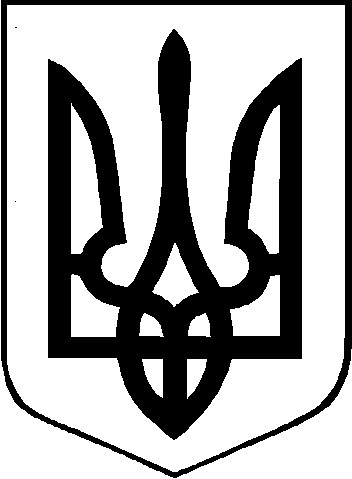 